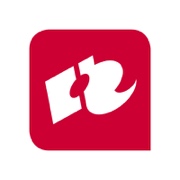 Advies van de werkplekbegeleider N3 2022-2023Gegevens studentGegevens werkplekEen belangrijk onderdeel van de eindbeoordeling van professioneel handelen niveau 3 is het advies van de WPB. Om een goed onderbouwd advies te kunnen geven, geeft de WPB zo volledig mogelijk antwoord op onderstaande vragen. Daarbij onderbouwt de WPB zijn mening met voorbeelden en geeft hij of zij ook ontwikkelpunten aan de student. Het is fijn als de WPB gedurende het jaar ook meegekeken heeft via het invullen en/of bespreken van meerdere kijkwijzers, passend bij de modules van niveau 3. Voorwaarden voor het krijgen van een eindadvies professioneel handelen niveau 3 zijn:Het tussentijds portfolio is afgerond. Verslag en feedback/-forward van minimaal één lesbezoek door de IO.Verslagen zijn in correct Nederlands geschreven. Hoe heeft de student tijdens de stage bij u gefunctioneerd?Hierbij kunt u denken aan: op tijd aanwezig zijn, zich houden aan afspraken, inzet en motivatie, contacten met andere collega’s.Hoe beoordeelt u de wijze waarop de student heeft gewerkt aan het portfolio?Heeft de student gevraagd naar mogelijkheden binnen de school om aan leervragen te werken? Is de student (op een voor u duidelijke manier) aan de slag gegaan met eigen leervragen, heeft de student op verschillende momenten gerichte feedback aan u gevraagd?Hoe beoordeelt u momenteel de kwaliteiten van de student als (toekomstig) leraar?Waar zou de student komend jaar aandacht aan moeten besteden? Welke feedback heeft u tot nu toe op zijn/haar functioneren?Overige opmerkingen Voor- en achternaam: Studentnummer:Opleiding:Studentstatus: □ voltijd  □ deeltijd Naam IO HR:Naam SLC HR:Naam opleidingsschool:Adres, postcode en plaats:Naam werkplekbegeleider:e-mail:Naam schoolopleider:e-mail:Advies werkplekbegeleider om portfolio te mogen inleveren Advies werkplekbegeleider om portfolio te mogen inleveren Positief / negatief 